Společně, tvořivě, hlavou i srdcem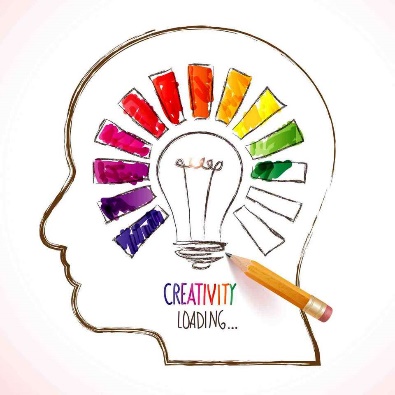 Loučíme se s listopadem,                           Protože jsme hodní byli,
k prosinci se tiše kradem.                          jenom občas zazlobili,
Buďme pěkně potichoučku                       řeknem krátkou básničku,
už je vidím – tamhle v hloučku!               zazpíváme básničku.Mikuláše s čertíky.                                       Čert se na nás nerozkřičí,
Je tam jeden veliký!                                     do kapsy nám bonbon strčí.
Sněhobílí andělé,                                          Mikuláš nás pochválí
buďme jejich přátelé.                                  a zas zmizí do dáli.Opakujeme násobilku, dělíme, rýsujeme, tvoříme střih na šaty pro krychli. Procvičujeme psaní y ve slovech vyjmenovaných a příbuzných – L, M. Tvoříme adventní noviny – vyhledávejte, vystřihujte vše, co se váže k adventním tradicím.V pátek se ocitneme v Čertovské škole. Nezapomeňte si nachystat kostým.Tvořivá otázka – Co je pro tebe dobro a co zlo?Co nás ještě čeká?Každé pondělí bude probíhat celoplošné testování žáků škol. Děti přijdou do třídy v roušce a tu si nechají až do výsledku testu. Po otestování platí pravidlo, že pokud sedí na místě, mohou si roušku sundat.Ve čtvrtek 2.12. nás čeká druhá lekce plavání.Do podepsané igelitové tašky – plavky, ručník, hřeben, mýdlo. Doporučujeme koupací čepici. Představení, které se mělo promítat v pátek 3.12. od 17:00 ve školní jídelně je z důvodu platných opatření zrušeno.Konzultace proběhnou během tohoto týdne v online prostředí Google Classroom. Je nutné přihlásit se do Učebny, pod heslem vašeho dítěte. Váš termín:_____________________________________________________.Pokud se nemůžete připojit, prosíme o telefonickou omluvu.pondělí Začínáme se učit básničku z plánuúterýČJ PS 2 str.16, cv. 9 a 10středaSešit matematiky – příklady na děleníPříprava věcí na plaváníčtvrtekPo plavání bez úkoluPříprava kostýmupátekList - šifra